Book ReviewWrite the original title hereThe Author of The BookBook Reviewer: First Author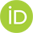 ReviewWrite your evaluation by examining the study from different dimensions. You can use sub-headings when necessary. Write your evaluation by examining the study from different dimensions. You can use sub-headings when necessary. Write your evaluation by examining the study from different dimensions. You can use sub-headings when necessary. Write your evaluation by examining the study from different dimensions. You can use sub-headings when necessary. Write your evaluation by examining the study from different dimensions. You can use sub-headings when necessary. Write your evaluation by examining the study from different dimensions. You can use sub-headings when necessary. Write your evaluation by examining the study from different dimensions. You can use sub-headings when necessary. Write your evaluation by examining the study from different dimensions. You can use sub-headings when necessary. Write your evaluation by examining the study from different dimensions. You can use sub-headings when necessary. Write your evaluation by examining the study from different dimensions. You can use sub-headings when necessary. Write your evaluation by examining the study from different dimensions. You can use sub-headings when necessary. Write your evaluation by examining the study from different dimensions. You can use sub-headings when necessary. Write your evaluation by examining the study from different dimensions. You can use sub-headings when necessary. Write your evaluation by examining the study from different dimensions. You can use sub-headings when necessary. Write your evaluation by examining the study from different dimensions. You can use sub-headings when necessary. Write your evaluation by examining the study from different dimensions. You can use sub-headings when necessary. Write your evaluation by examining the study from different dimensions. You can use sub-headings when necessary. Write your evaluation by examining the study from different dimensions. You can use sub-headings when necessary. Write your evaluation by examining the study from different dimensions. You can use sub-headings when necessary. Write your evaluation by examining the study from different dimensions. You can use sub-headings when necessary. Write your evaluation by examining the study from different dimensions. You can use sub-headings when necessary. Write your evaluation by examining the study from different dimensions. You can use sub-headings when necessary. Write your evaluation by examining the study from different dimensions. You can use sub-headings when necessary. Write your evaluation by examining the study from different dimensions. You can use sub-headings when necessary. Write your evaluation by examining the study from different dimensions. You can use sub-headings when necessary. Write your evaluation by examining the study from different dimensions. You can use sub-headings when necessary.ConclusionPlease indicate your views on the reviewed book. Please indicate your views on the reviewed book. Please indicate your views on the reviewed book. Please indicate your views on the reviewed book. Please indicate your views on the reviewed book. Please indicate your views on the reviewed book. Please indicate your views on the reviewed book. Please indicate your views on the reviewed book. Please indicate your views on the reviewed book. Please indicate your views on the reviewed book. Please indicate your views on the reviewed book. Please indicate your views on the reviewed book. Please indicate your views on the reviewed book. Please indicate your views on the reviewed book. Please indicate your views on the reviewed book. Please indicate your views on the reviewed book. Please indicate your views on the reviewed book. Please indicate your views on the reviewed book. Please indicate your views on the reviewed book. Please indicate your views on the reviewed book. Please indicate your views on the reviewed book. Please indicate your views on the reviewed book. Please indicate your views on the reviewed book. Please indicate your views on the reviewed book. Please indicate your views on the reviewed book. Please indicate your views on the reviewed book. Please indicate your views on the reviewed book. Please indicate your views on the reviewed book. Please indicate your views on the reviewed book. Please indicate your views on the reviewed book. Please indicate your views on the reviewed book. Please indicate your views on the reviewed book. Please indicate your views on the reviewed book. Please indicate your views on the reviewed book. Please indicate your views on the reviewed book. Please indicate your views on the reviewed book. Please indicate your views on the reviewed book. Please indicate your views on the reviewed book. Please indicate your views on the reviewed book. Please indicate your views on the reviewed book. Please indicate your views on the reviewed book. Please indicate your views on the reviewed book. Please indicate your views on the reviewed book. Please indicate your views on the reviewed book. Please indicate your views on the reviewed book. Please indicate your views on the reviewed book. Please indicate your views on the reviewed book. Please indicate your views on the reviewed book. Please indicate your views on the reviewed book. Please indicate your views on the reviewed book. Please indicate your views on the reviewed book.  Please indicate your views on the reviewed book. Please indicate your views on the reviewed book. Please indicate your views on the reviewed book. Please indicate your views on the reviewed book. Please indicate your views on the reviewed book. Please indicate your views on the reviewed book. Please indicate your views on the reviewed book. Please indicate your views on the reviewed book. Please indicate your views on the reviewed book. Please indicate your views on the reviewed book. Please indicate your views on the reviewed book. Please indicate your views on the reviewed book. Please indicate your views on the reviewed book. Please indicate your views on the reviewed book. Please indicate your views on the reviewed book. Please indicate your views on the reviewed book. Please indicate your views on the reviewed book. Please indicate your views on the reviewed book. Please indicate your views on the reviewed book. Please indicate your views on the reviewed book. REFERENCESChang, K.-C., Chang, Y.-H., Yen, C.-F., Chen, J.-S., Chen, P.-J., Lin, C.-Y., Griffiths, M. D., Potenza, M. N., & Pakpour, A. H. (2022). A longitudinal study of the effects of problematic smartphone use on social functioning among people with schizophrenia: Mediating roles for sleep quality and self-stigma. Journal of Behavioral Addictions, 11(2), 567-576. https://doi.org/10.1556/2006.2022.00012 Deci, E. L., & Ryan, R. M. (1985). Intrinsic motivation and self-determination in human behaviour. Plenum. Gürültü, E. (2016). Lise öğrencilerinin sosyal medya bağımlılıkları ve akademik erteleme davranışları arasındaki ilişkinin incelenmesi [Investigation of the relation between high school students' social media addiction and academic procrastination behaviour]. (Unpublished master thesis). Marmara University. https://tez.yok.gov.tr/UlusalTezMerkezi/ Lin, C. Y., Ratan, Z. A., & Pakpour, A. H. (2023). Collection of smartphone and internet addiction. BMC Psychiatry, 23(1), 1-3. https://doi.org/10.1186/s12888-023-04915-5Organization for Economic Co-operation and Development. (2016). Supporting teacher professionalism, insights from TALIS 2013.Paris: OECD Publishing. https://dx.doi.org/10.1787/9789264248601-en Shi, Z., Guan, J., Chen, H., Liu, C., Ma, J., & Zhou, Z. (2023). Teacher-student relationships and smartphone addiction: the roles of achievement goal orientation and psychological resilience. Current Psychology, 42(20), 17074-17086. https://doi.org/10.1007/s12144-022-02902-9 Üztemur, S., & Dinç, E. (2023). Academic procrastination using social media: A cross‐sectional study with middle school students on the buffering and moderator roles of self‐control and gender. Psychology in the Schools, 60(4), 1060-1082. https://doi.org/10.1002/pits.22818 What will be the 10 most in-demanded jobs in 2020? (n. d.) Date of Access: 06.01.2020 https://guthriejensen.com/blog/skills-future-2020-infographic/Zeleke, W. A., Hughes, T. L., & Drozda, N. (2020). Home–school collaboration to promote mind–body health. In C. Maykel & M. A. Bray (Eds.), Promoting mind–body health in schools: Interventions for mental health professionals (pp. 11–26). American Psychological Association.  https://doi.org/10.1037/0000157-002Citation of the original bookSurname. N. (Year). The title of the book. (Xth edt.). PublisherCite:Surname. N. (20XX). [Book Review: The title of the book, Name and Surname of The Author of The Book]. Trends in Public Health and Behavior, X(X), XX-XX.Statement of Researchers(Do not fill out this part in the first submission. During the editing phase, we will add the information you provide on the title page to this section.)Researchers’ contribution rate statement:e.g. First Author: Conceptualization, methodology, software, investigation, validation, writing- original draft preparation, writing - review & editing, data curation. Second Author: Data curation, writing-original draft preparation, investigation, validation, formal analysis. Third Author: Data curation, writing-original draft preparation.Conflict statement:e.g. “The authors declare that they have no conflict of interest.”Acknowledgements:Funding: e.g. “This research did not receive any specific grant from funding agencies in the public, commercial, or not-for-profit sectors.”Presentation(s) or Awards at a meeting:e.g.This research extends a study presented at the International Symposium on Contemporary Education and Social Sciences (ISCESS 2018).Ethical Considerations:e. g. This research was approved by the Anadolu University Ethics Committee's Social and Human Sciences Ethics Committee's decision, No. 13, dated 12/07/2023.Author BiographyFirst Author,  